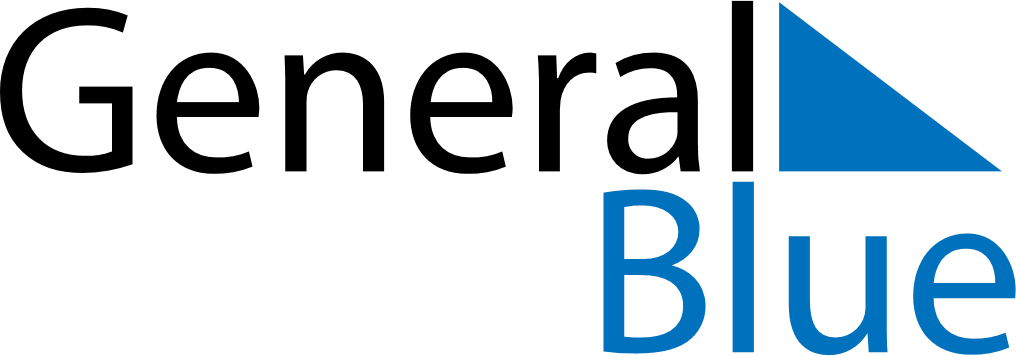 March 2028March 2028March 2028March 2028March 2028March 2028South KoreaSouth KoreaSouth KoreaSouth KoreaSouth KoreaSouth KoreaSundayMondayTuesdayWednesdayThursdayFridaySaturday1234Independence Movement Day5678910111213141516171819202122232425262728293031NOTES